WOJSKOWA AKADEMIA TECHNICZNAim. Jarosława DąbrowskiegoINSTYTUT OPTOELEKTRONIKI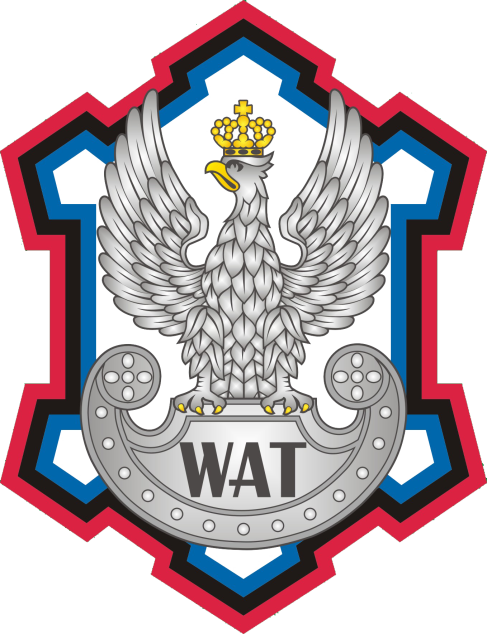 PRACA DYPLOMOWAProjekt czujnika Słońca dla platformy mikro satelitarnej.......................................................................................................................(temat pracy)Pan Jakub MĄDRY s. Waldemara......................................................................................................................................................................................(stopień wojskowy, tytuł zawodowy, imiona i nazwisko, imię ojca dyplomanta)INŻYNIERIA KOSMICZNA I SATELITARNA(kierunek studiów)−.......................................................................................................................(specjalność)Stacjonarne studia pierwszego stopnia − inżynierskie.......................................................................................................................(forma i rodzaj studiów)dr inż. Roman WAWRZASZEK.......................................................................................................................(stopień wojskowy, tytuł i stopień naukowy, imię i nazwisko promotora)